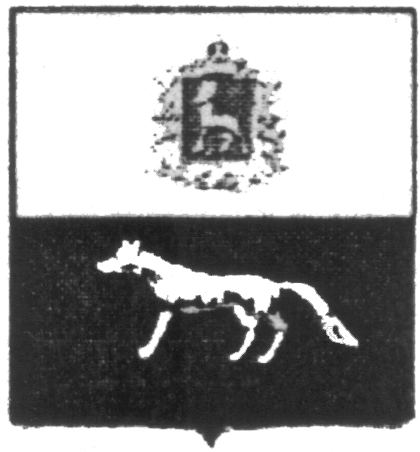 П О С Т А Н О В Л Е Н И Еот 29.12.2018 г.  № 52Об утверждении муниципальной программы «Совершенствование муниципального управления  сельского поселения Кармало-Аделяково муниципального района Сергиевский» на 2019-2021гг.    В соответствии со статьей 179  Бюджетного Кодекса Российской Федерации,  Федеральным законом РФ  от 06.10.2003 года  N 131-ФЗ «Об общих принципах организации местного самоуправления в Российской Федерации», Уставом сельского поселения Кармало-Аделяково, Администрация сельского поселения Кармало-Аделяково муниципального района СергиевскийПОСТАНОВЛЯЕТ:1.Утвердить муниципальную программу «Совершенствование муниципального управления сельского поселения Кармало-Аделяково муниципального района Сергиевский» на 2019-2021гг. (Приложение №1 к настоящему Положению)2.Установить, что расходные обязательства, возникающие в результате принятия настоящего постановления, исполняются за счет средств местного бюджета в пределах общего объема бюджетных ассигнований, предусматриваемого на соответствующий финансовый год.3.Опубликовать настоящее Постановление в газете «Сергиевский вестник».4.Настоящее Постановление вступает в силу с 01 января 2019 года.Глава сельского поселения Кармало-Аделяково муниципального района Сергиевский                              Карягин О.М.                                                                                                     ПРИЛОЖЕНИЕк постановлению администрации сельского поселения Кармало-Аделяково муниципального района Сергиевский                                                                                                 №              от                       ПАСПОРТМУНИЦИПАЛЬНОЙ  ПРОГРАММЫ«Совершенствование муниципального управления  сельского поселения Кармало-Аделяково муниципального района Сергиевский» на 2019-2021гг.(далее – муниципальная программа)Характеристика проблемы, на решение которой направлена ПрограммаМуниципальная программа «Совершенствование муниципального управления сельского поселения Кармало-Аделяково муниципального района Сергиевский» на 2019-2021 годы» (далее - муниципальная программа) разработана с целью создания условий для развития и совершенствования форм местного самоуправления на территории сельского поселения Кармало-Аделяково муниципального района Сергиевский и повышения уровня социальной активности населения, направленных на повышение качества жизни населения на территории поселения.В настоящее время перед органами местного самоуправления стоит задача обеспечения устойчивого развития и совершенствования местного самоуправления, направленного на эффективное решение вопросов местного значения, реализацию переданных органам местного самоуправления отдельных полномочий, оказание помощи населению в осуществлении собственных инициатив по вопросам местного значения. Развитие поселения, управление им может быть эффективным только в том случае, если имеется заинтересованность населения в общественно значимых вопросах, их решении.  	Решение вопросов местного значения осуществляется администрацией сельского поселения Кармало-Аделяково муниципального района Сергиевский в рамках полномочий, определенных Уставом поселения и Федеральным законом РФ  от 06.10.2003 года  N 131-ФЗ «Об общих принципах организации местного самоуправления в Российской Федерации».	Реализация полномочий связана с их материальным и финансовым обеспечением, созданием условий для плодотворной деятельности должностных лиц и муниципальных служащих по исполнению своих функциональных обязанностей.	Эффективная деятельность органов местного самоуправления предлагает обеспечение достаточного уровня материально-технического и информационно-технологического их оснащения, наличия необходимых ресурсов.2. Цели и задачи Программы	Целями программы являются:	- совершенствование и повышение эффективности деятельности органов местного самоуправления по решению вопросов местного значения и переданных государственных полномочий.	Достичь поставленных целей предполагается благодаря последовательному решению следующих задач: 	- создание механизмов постоянного совершенствования деятельности органов местного самоуправления;         - повышение эффективности бюджетных расходов на осуществление полномочий и содержание органов местного самоуправления;         - укрепление материально-технической базы по исполнению полномочий органов местного самоуправления;         - расширение сферы и повышение качества оказания муниципальных услуг, в том числе в электронном виде;         - повышение открытости и уровня осведомленности о деятельности органов местного самоуправления;         - создание условий для развития малого и среднего предпринимательства.	3. Описание ожидаемых результатов реализации программы и индикаторов, измеряемых количественными показателями	Основным ожидаемым конечным результатом программы «Совершенствование муниципального управления  сельского поселения Кармало-Аделяково муниципального района Сергиевский» на 2019-2021гг. является полное и своевременное исполнение всех мероприятий, предусмотренных муниципальной программой, достижение запланированных значений целевых показателей, а также улучшения качества жизни населения.         Реализация программы, связанного с развитием малого и среднего предпринимательства, должно привести к увеличению численности занятых в малом и среднем предпринимательстве, а также обеспечит получение консультационной и правовой поддержки субъектов малого и среднего предпринимательства поселений.4. Ресурсное обеспечение реализации Программы	На реализацию мероприятий программы направляются средства  бюджета поселения.	Общий объем финансирования программы «Совершенствование муниципального управления  сельского поселения Кармало-Аделяково муниципального района Сергиевский» на 2019-2021гг. составляет:* Финансирование мероприятий осуществляется в форме субвенции муниципальному району Сергиевский согласно методик расчета объемов иных межбюджетных трансфертов.5. Исполнители Программы	Реализацию мероприятий программы по различным направлениям деятельности администрации сельского поселения Кармало-Аделяково муниципального района Сергиевский по решению вопросов местного значения и переданных государственных полномочий осуществляет администрация сельского поселения Кармало-Аделяково муниципального района Сергиевский.Целевые индикаторы (показатели) муниципальной программы7. Сроки реализации программы	Программа действует с 01 января 2019 года по 31 декабря 2021 года8. Механизм реализации Программы, включающий в себя механизм управления Программой	Механизм реализации Программы включает в себя  разработанный комплекс прилагаемых мероприятий, осуществляемых в соответствии с основными расходами  бюджета поселения на содержание администрации поселения согласно утвержденной сметы.	Ответственный исполнитель осуществляет:планирование мероприятий программы в рамках выделенного ресурсного обеспечения, в том числе определения состава, сроков и ожидаемых результатов работ;выбор исполнителей работ, заключение муниципальных контрактов, координация выполняемых работ;внесение предложений по изменению показателей сводной бюджетной росписи в случае перераспределения бюджетных ассигнований, предусмотренных на реализацию мероприятий программы;организацию закупки товаров, работ и услуг в соответствии с Федеральным законом от 05.04.2013 года № 44-ФЗ «О контрактной системе в сфере закупки товаров, работ, услуг для государственных и муниципальных нужд» с учетом ежегодного выделяемых средств на реализацию программы.10. Управление программой и контроль за ее реализациейКонтроль за реализацией мероприятий и целевым использованием бюджетных средств осуществляет Администрация сельского поселения Кармало-Аделяково муниципального района Сергиевский и Контрольно-ревизионное управление муниципального района Сергиевский.Наименование Программы-     муниципальная   программа «Совершенствование муниципального управления сельского поселения Кармало-Аделяково муниципального района Сергиевский» на 2019-2021гг.Муниципальный заказчик-координатор Программы- Администрация  сельского поселения Кармало-Аделяково муниципального района Сергиевский Разработчик Программы- Администрация сельского поселения Кармало-Аделяково муниципального района Сергиевский Цели и задачи Программы      Основные цели Программы:- совершенствование и повышение эффективности деятельности органов местного самоуправления по решению вопросов местного значения и переданных государственных полномочий      Основными задачами Программы являются:- создание механизмов постоянного совершенствования деятельности органов местного самоуправления;- повышение эффективности бюджетных расходов на осуществление полномочий и содержание органов местного самоуправления;- укрепление материально-технической базы по исполнению полномочий органов местного самоуправления;- повышение открытости и уровня осведомленности о деятельности органов местного самоуправления;- создание условий для развития малого и среднего предпринимательства.Сроки  реализации Программы2019-2021 годыОбъемы и источники финансирования ПрограммыОбщий объем финансирования Программы составляет 4006,33363  тыс. руб.,  в том числе по годам:2019 год – 2343,82957 тыс. руб.;2020год –831,25203 тыс. руб.;2021 год – 831,25203 тыс. руб.;Целевые  показатели эффективности реализации муниципальной программыСокращение задолженности по налогам и сборам в местный бюджет;Проведение оптимизации расходов на содержание органов местного самоуправления сельского поселения Кармало-Аделяково, в том числе за счёт исключения дублирования выполняемых ими функций.Ожидаемые конечные результаты реализации муниципальной программыОсновным ожидаемым конечным результатом является полное и своевременное исполнение всех мероприятий, предусмотренных муниципальной программой, достижение запланированных значений целевых показателей и, таким образом, достижение целей муниципальной программы, а также улучшение качества жизни населения.Реализация программы, связанного с развитием малого и среднего предпринимательства, должно привести к увеличению численности занятых в малом и среднем предпринимательстве, а также обеспечит получение консультационной и правовой поддержки субъектов малого и среднего предпринимательства поселений.№ п/пНаименование мероприятияГоды реализацииГоды реализацииГоды реализации№ п/пНаименование мероприятия2019 год в тыс.руб.2020 год в тыс.руб2021 год в тыс.руб1Функционирование высшего должностного лица муниципального образования644,61890382,74753382,747532Функционирование местных администраций1296,11011444,50450444,504503Укрепление материально-технической базы администрации0,000,000,004Создание условий для развития малого и среднего предпринимательства*7,104320,000,005Осуществление полномочий по определению поставщиков(подрядчиков, исполнителей) для муниципальных нужд, в том числе размещение в единой информационной системе (ЕИС) план -закупок и внесенных в него изменений, размещение в ЕИС план –графика и внесенных в него изменений, а также размещение в ЕИС сведений и отчетов, предусмотренных Федеральным законом от 05.04.2013г. №44-ФЗ «О контрактной системе в сфере закупок товаров, работ, услуг для обеспечения государственных и муниципальных нужд»*5,343080,000,006Осуществление полномочий по принятию правовых актов по отдельным вопросам в рамках переданных полномочий*19,219360,000,007Составление проекта бюджета поселения, исполнения бюджета поселения, осуществление контроля за его исполнением, составление отчета об исполнении бюджета поселения*100,672880,000,008Осуществление внешнего муниципального контроля*4,257650,000,009Информационное обеспечение населения сельского поселения 160,000000,000,0010Присвоение адресов объектам адресации, изменение, аннулирование адресов, присвоение наименований элементам улично-дорожной сети местного значения поселения, наименований элементам планировочной структуры в границах поселения, изменение, аннулирование таких наименований, размещение информации в государственном адресном реестре*38,438730,000,0011Подготовка проекта генерального плана поселения, проекта правил землепользования и застройки поселения самостоятельно, либо на основании муниципального контракта, заключенного по итогам размещения заказа в соответствии с законодательством Российской Федерации*32,032270,000,0012Подготовка проектов планировки территории, проектов межевания территории самостоятельно либо на основании муниципального контракта, заключенного по итогам размещения муниципального заказа в соответствии с законодательством Российской Федерации (за исключением принятых нормативных правовых актов по указанным вопросам); проверка проектов планировки территории и проектов межевания территории на соответствии требованиям Градостроительного кодекса Российской Федерации*32,032270,000,0013Первичный воинский учет0,000,000,0014Госпошлина0,000,000,0015Обслуживание муниципального долга4,000004,000004,00000ВСЕГО:2343,82957831,25203831,25203№ п/пНаименование целевого индикатораЕдиница измеренияЗначение целевого индикатора по годамЗначение целевого индикатора по годамЗначение целевого индикатора по годам№ п/пНаименование целевого индикатораЕдиница измерения2019202020211Задолженность по налогам и сборам на 1 жителя населениярублей492002Расходы бюджета поселения на содержание работников органов местного самоуправления в расчете на одного жителя поселениярублей2031720720